Le complexe aquatique : Un architecte est chargé d'aménager un centre aquatique dont la surface au sol est un carré de 2500 m².Cette surface est représentée par un carré ABCD.Il souhaite découper cet espace en trois : un espace triangulaire AMD pour la musculation où M est un point du segment [AB], un autre espace triangulaire DIC pour la balnéothérapie, où I est le milieu de [MD] et un espace MICB pour les bassins de natation.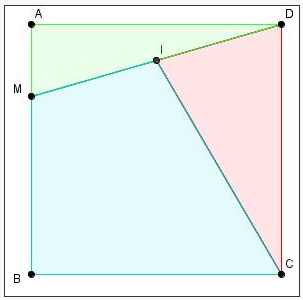 Quelles sont les positions du point M qui permettent (ou quelle est la position de M qui permet) d'obtenir un espace de musculation et un espace de balnéothérapie de même aire ?On pourra utiliser Geogebra.NiveauConstruction sous contraintesOutil2ndeRésoudreGéométrie dynamique